Thursday:Daily ActivitiesWhole-school event: Go to the Well-being Fortnight page for today’s activity!​Spellings: Learn spellings daily and write 3 of the words in interesting sentences.Writing: Set a timer for 5 minutes and do some "free writing" or "free typing" on a topic of your choice. Reading: Try to read for at least 15 minutes (or more if you can)!Maths: Daily 10 Mental Maths Questions. Try level 1 or 2. Skip counting in 5s to 50 (0, 5, 10, 15, 20, 25, 30, 35, 40, 45, 50)Weekly tables 8+https://www.topmarks.co.uk/maths-games/hit-the-button. Click the link, go to halves and play halves to 10. Have fun!1. English: You have 2 new words to learn today: weight, volume. Use a dictionary to find their meaning. Find a link to an online dictionary in today’s resources. Practise spelling your words for your test tomorrow.Today we will look at apostrophes. Do you know what these are?An apostrophe <’s> shows that something belongs to someone. For example: Amy’s jumper. Shane’s ball. Anita’s coffee.Go back to the website and click on the “Apostrophe <’s>” resource to learn more.Complete the English activity sheet below.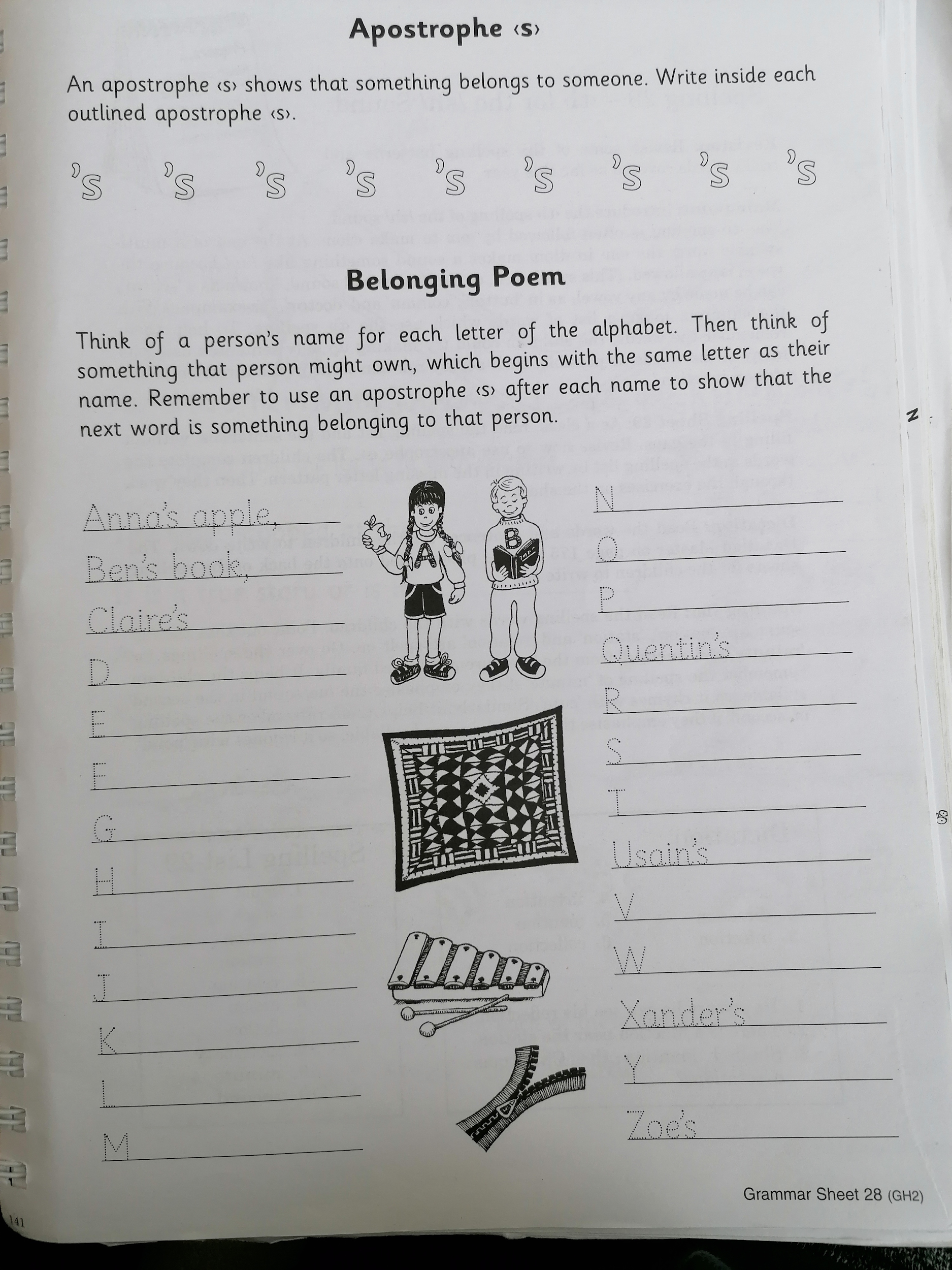 2. Maths: We are looking at 3D shapes again today. Let's do a quick recap.Which 3D shape or shapes do you think rolls?Which 3D shape or shapes do you think stack?Which 3D shape or shapes do you think slide?Now, in your copy write down which 3D shapes roll, stack and slide. You might like to use some 3D shapes that you find at home to help, it's fun!Complete this worksheet on 3D shapes.*Challenge-Complete Thursday on the problem-solving worksheet.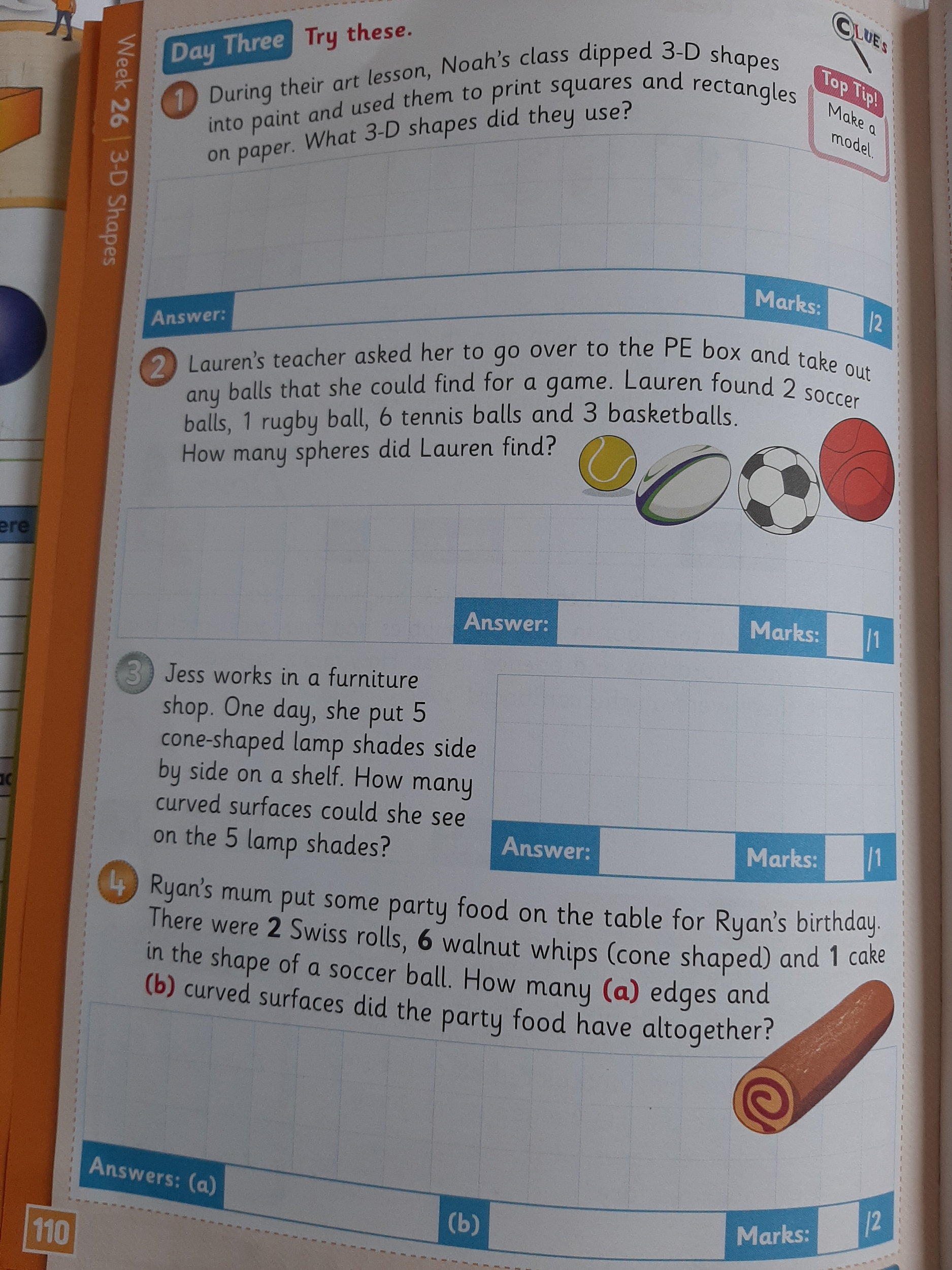 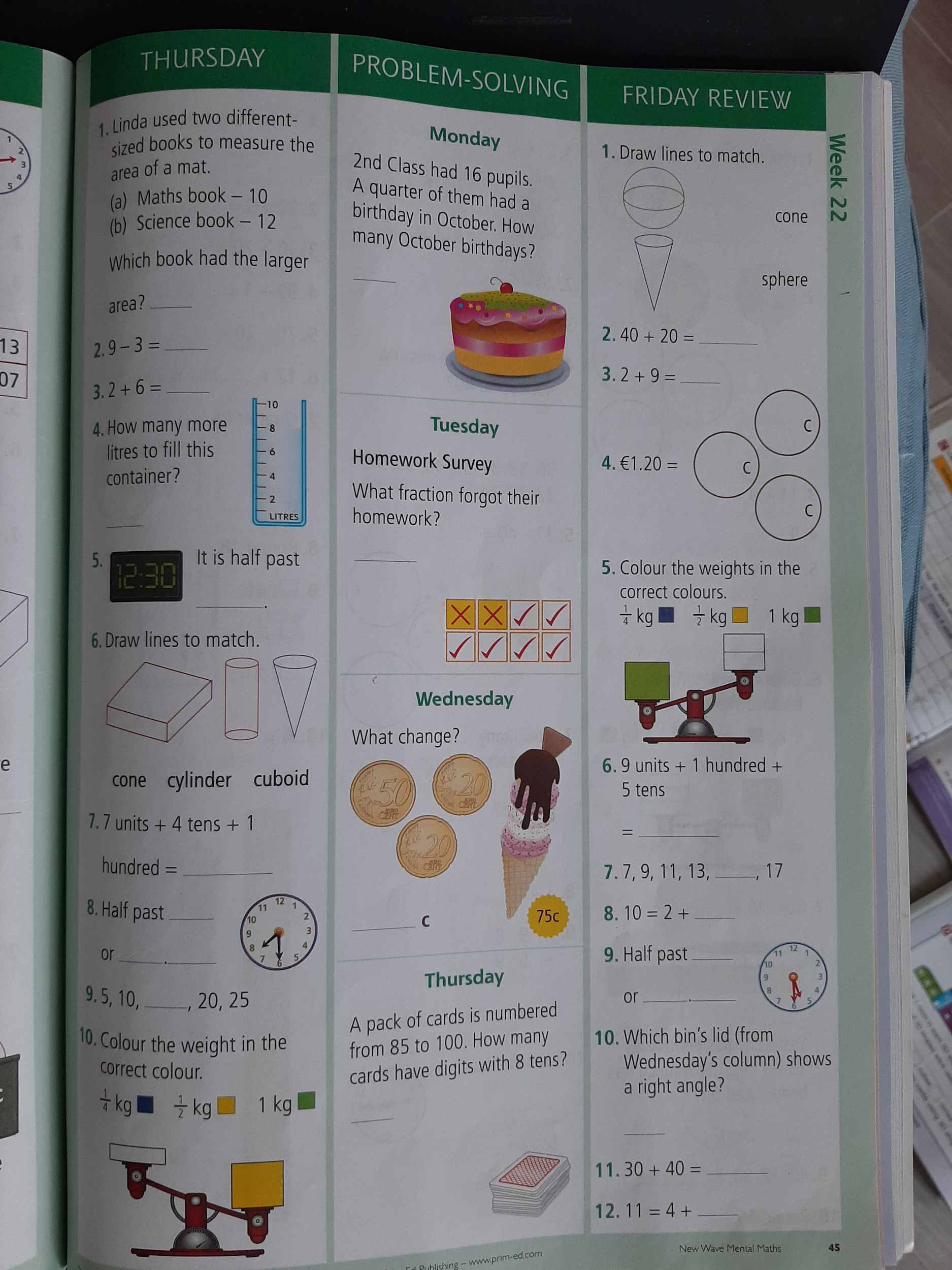 3. Gaeilge:In class we usually begin each Gaeilge lesson with An Nuacht.Cén lá atá ann inniu?Cén sórt aimsir atá ann inniu?Look back on this week’s Home Learning page and click on the resource titled An Nuacht . Féach ar an físéan seo (watch this video).Complete the activity sheet below from Bua na Cainte. Líon na bearnaí (fill in the blanks). There are words on both sides of the page for you to choose from. *If you cannot print this page you could write An Nuacht onto a page Have fun! :) *Bonus Gaeilge Activity. Just for fun!Aimsigh na difríochtai - Tá 6 rud.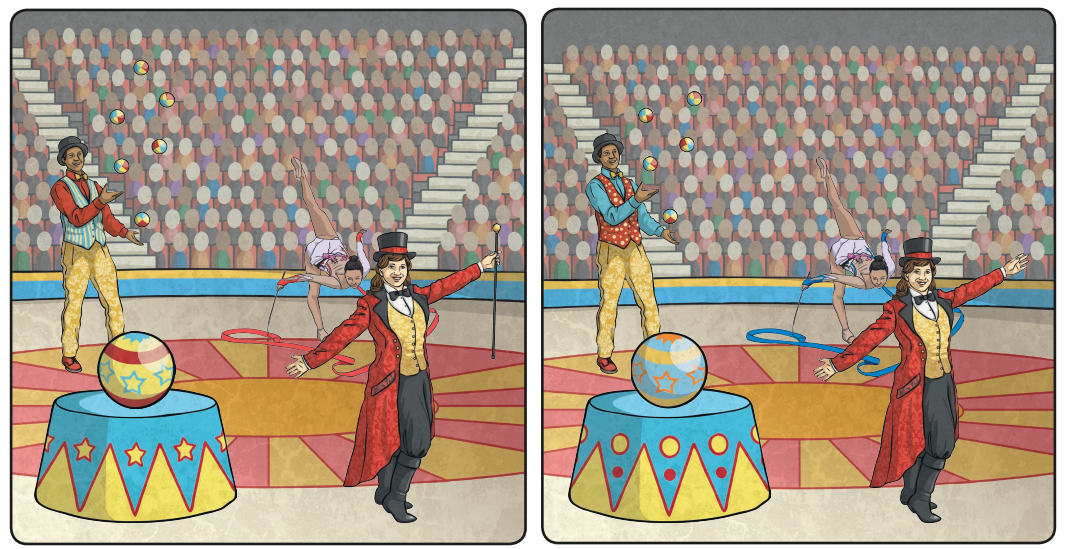 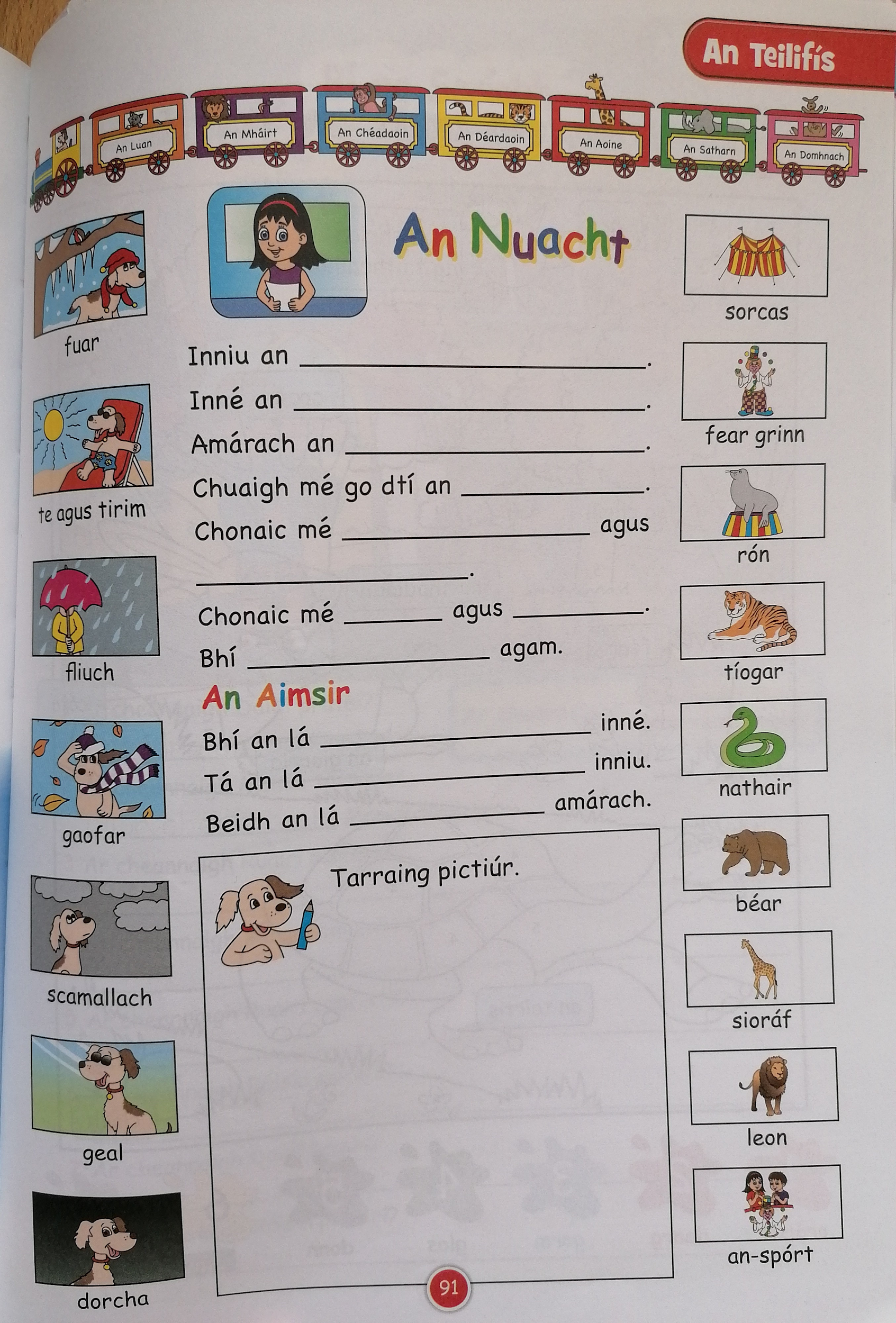 